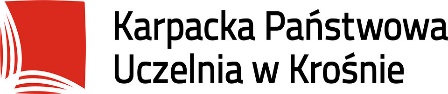      	  Załącznik nr 3 do Regulaminu praktyk studenckich KPU w KrośnieImię i nazwisko studenta: ...............................................Kierunek: ...........................................................................Tryb studiów:.....................................................................Instytut:...............................................................................Rodzaj praktyki:.................................................................Miejsce odbywania praktyki: ..........................................( PIECZĄTKA ZAKŁADU PRACY)KARTA WERYFIKACJI EFEKTÓW UCZENIA SIĘ   Lp. EFEKTY UCZENIA SIĘOCENA w skali 2- 51.2.3.4.OCENA KOŃCOWAOPIEKUN PRAKTYKI
ZE STRONY UCZELNIOPIEKUN PRAKTYKI
ZE STRONY ZAKŁADU PRACY…….…………………………..………….…………………………..……Data i podpisData i podpis